ZARZĄDZENIE NR 31/2023Burmistrza Miasta i Gminy Chorzelez dnia 7 lutego 2023 r.w sprawie wprowadzenia procedury monitorowania utrzymania efektów projektu „Cyfrowa Gmina – Wsparcie dzieci z rodzin pegeerowskich w rozwoju cyfrowym – „Granty PPGR” realizowanego przez Gminę Chorzele w ramach Programu Operacyjnego Polska Cyfrowa na lata 2014-2020Na podstawie art. 31 oraz art. 33 ust. 3 ustawy z dnia 8 marca 1990 r. o samorządzie gminnym (Dz.U. 2023, poz. 40) oraz na podstawie §4 pkt. 9 Regulaminu Konkursu Grantowego Cyfrowa Gmina – Wsparcie dzieci z rodzin pegeerowskich w rozwoju cyfrowym –„Granty PPGR”, Oś V. Rozwój cyfrowy JST oraz wzmocnienie cyfrowej odporności na zagrożenia – REACT-EU, Działanie 5.1 Rozwój cyfrowy JST oraz wzmocnienie cyfrowej odporności na zagrożenia Program Operacyjny Polska Cyfrowa na lata 2014 – 2020 zarządzam co następuje:§1.Wprowadzam procedurę monitorowania utrzymania efektów projektu Cyfrowa Gmina – Wsparcie dzieci z rodzin pegeerowskich w rozwoju cyfrowym – „Granty PPGR” będącą załącznikiem do niniejszego Zarządzenia.§2.Wykonanie Zarządzenia powierzam Dyrektorowi Wydziału Rozwoju Miasta i Gminy Chorzele.§3.Zarządzenie wchodzi w życie z dniem podpisania i obowiązuje do czasu zakończenia wszystkich niezbędnych działań związanych z realizacją projektu.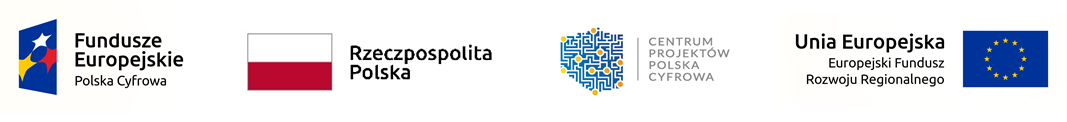 Sfinansowano w ramach reakcji Unii na Pandemię COVID-19Załącznik do Zarządzenia nr 31/2023z dnia 7.02.2023 r.Procedura monitorowania utrzymania efektów projektu grantowego„Wsparcie dzieci z rodzin pegeerowskich w rozwoju cyfrowym - Granty PPGR”§ 1. CelCelem wprowadzenia niniejszej procedury jest zapewnienie właściwego wykonania zobowiązań przez Beneficjentów (tj. osoby fizyczne, będące Obdarowanymi przez Gminę Chorzele w ramach projektu grantowego „Wsparcie dzieci z rodzin pegeerowskich w rozwoju cyfrowym - Granty PPGR”) oraz Grantobiorcę (Gminę Chorzele) skutkujących prawidłową realizacją grantu, określonego Regulaminem naboru oraz Umowy o powierzenie grantu.§ 2. ZasadyWprowadzenie niniejszej procedury wynika z Umowy o powierzenie grantu nr 2571/2022 z dn. 28.04.2022r., w ramach Programu Operacyjnego Polska Cyfrowa na lata 2014-2020 Osi Priorytetowej V Rozwój cyfrowy JST oraz wzmocnienie cyfrowej odporności na zagrożenia REACT-EU, działania 5.1 Rozwój cyfrowy JST oraz wzmocnienie cyfrowej odporności na zagrożenia dotyczące realizacji projektu grantowego „Wsparcie dzieci z rodzin pegeerowskich w rozwoju cyfrowym - Granty PPGR”, zawartej pomiędzy Skarbem Państwa, w imieniu którego działa Centrum Projektów Polska Cyfrowa, z siedzibą w Warszawie, 01-044, przy ul. Spokojnej 13A a Gminą Chorzele, ul. Stanisława Komosińskiego 1, 06-330 Chorzele, zwanej dalej Umową o powierzenie grantu.Projekt grantowy zakłada nabycie, a następnie przekazanie przez Gminę Chorzele sprzętu komputerowego uprawnionym wnioskodawcom, tj. członkom rodziny w linii prostej, osoby zatrudnionej w zlikwidowanych PGR na podstawie złożonych oświadczeń oraz innych dokumentów pozytywnie zweryfikowanych zgodnie z §4 ust. 14 Regulaminu Konkursu Grantowego.Sprzęt komputerowy jest przeznaczony na realizację zadania związanego z edukacją zdalną dzieci z rodzin z obszarów dotkniętych skutkami likwidacji Państwowych Gospodarstw Rolnych, które nie otrzymały tożsamego wsparcia z innych działań przeznaczonych do ograniczenia i niwelacji skutków Pandemii COVID-19.Procedura monitorowania efektów projektu grantowego obowiązuje w okresie „Utrzymania efektów Projektu” - przez co należy rozumieć okres wskazany w Umowie o powierzenie grantu, w którym Grantobiorca zobowiązany jest do stosowania procedury utrzymania monitorowania efektów Projektu. Okres ten wynosi 2 lata od zakończenia projektu, tj. od daty zaakceptowania przez Operatora, końcowego rozliczenia projektu grantowego. Poprzez Operatora konkursu grantowego należy rozumieć Politechnikę Łódzką.Procedurą objęte są osoby fizyczne (Obdarowani oraz reprezentacja Obdarowanych), którym został przekazany sprzęt komputerowy od Gminy Chorzele w ramach projektu grantowego na podstawie podpisanej Umowy Darowizny.Niedotrzymanie przez Obdarowanych lub ich reprezentantów postanowień niniejszej procedury, może skutkować poniesieniem konsekwencji na podstawie zawartej z Gminą Chorzele Umowy Darowizny.§ 3. ProceduraPo otrzymaniu informacji o zaakceptowaniu przez Operatora końcowego rozliczenia projektu grantowego, Gmina Chorzele opublikuje odpowiedni komunikat na stronie internetowej Gminy Chorzele www.chorzele.pl, w którym poinformuje Obdarowanych o terminie zakończenia okresu monitorowania utrzymania efektów projektu grantowego.W okresie określonym w §2 ust. 4, Obdarowani będą wzywani przez Gminę Chorzele, poprzez umieszczenie komunikatu na stronie internetowej www.chorzele.pl, do złożenia Oświadczeń o zachowaniu trwałości projektu. Oświadczenia należy składać w Punkcie Informacyjnym Urzędu Miasta i Gminy Chorzele.Gmina Chorzele zachowuje możliwość żądania okazania sprzętu komputerowego do oględzin stanu technicznego i sprawdzenia jego przeznaczenia w okresie 2 lat od daty zakończenia projektu, w terminie i miejscu wskazanym przez Gminę.Ze stawiennictwa Obdarowanego lub przeprowadzonych oględzin stanu technicznego sprzętu komputerowego sporządzony jest protokół.§ 4. Obowiązki ObdarowanegoSprzęt komputerowy staje się własnością Obdarowanego w momencie podpisania Umowy darowizny przez obie strony Umowy.Obdarowany jest odpowiedzialny za darowany sprzęt komputerowy od momentu podpisania Umowy.Obdarowany oświadcza, że w okresie trwania niniejszej umowy darowany sprzęt komputerowy będzie użytkowany w sposób odpowiadający jego przeznaczeniu i właściwościom, w szczególności z zachowaniem odpowiednich warunków użytkowania, gwarancji i opieki serwisowej, a także utrzymania sprzętu w należytym stanie technicznym w okresie trwania projektu.Obdarowany zobowiązuje się do zabezpieczenia sprzętu przed kradzieżą, uszkodzeniem lub zniszczeniem.W przypadku zniszczenia, uszkodzenia lub zaginięcia sprzętu w okresie trwałości projektu, z przyczyn leżących po stronie Obdarowanego i nieobjętych gwarancją zobowiązuje się on do odkupienia nowego sprzętu o nie gorszych parametrach.W okresie obowiązywania umowy zabronione jest rozdzielanie, rozkręcanie, demontowanie otrzymanego sprzętu komputerowego.Obdarowany zobowiązuje się do przechowywania w dobrym stanie opakowań po zestawie (kartonów, pudełek), gdyż jest to warunek skorzystania z gwarancji w momencie stwierdzenia uszkodzenia.Obdarowany zobowiązuje się zachować czytelność wszystkich oznaczeń (logo), symboli, naklejek (licencji) dotyczących promowania realizowanego projektu lub danych identyfikujących sprzęt.Obdarowany jest zobowiązany do składania raz w roku pisemnego oświadczenia o użytkowaniu sprzętu komputerowego zgodnie z warunkami zawartej Umowy Darowizny oraz przez minimum 2 lata od momentu zakończenia projektu. O dacie zakończenia projektu oraz o obowiązku złożenia pisemnych oświadczeń Obdarowany zostanie poinformowany poprzez umieszczenie informacji na stronie internetowej Urzędu Miasta i Gminy Chorzele - www.chorzele.pl.Wzór oświadczenia o zachowaniu trwałości projektu stanowi załącznik nr 2 do Umowy darowizny.Obdarowany zobowiązany jest do zwrotu wartości otrzymanego sprzętu komputerowego wraz z akcesoriami w przypadku niedotrzymania wymaganego okresu utrzymania efektów projektu tj. przez okres 2 lat od zakończenia projektu, w szczególności zbycia, wynajęcia przekazania do użytku osobom trzecim lub nieokazania na żądanie w celu weryfikacji stanu technicznego w terminie wskazanym przez Burmistrza Miasta i Gminy Chorzele.Obdarowany zobowiązany jest do śledzenia komunikatów pojawiających się na stronie internetowej www.chorzele.pl.